Human Resources Management at HEIs and the Ministry of Higher Education -                          The EU experience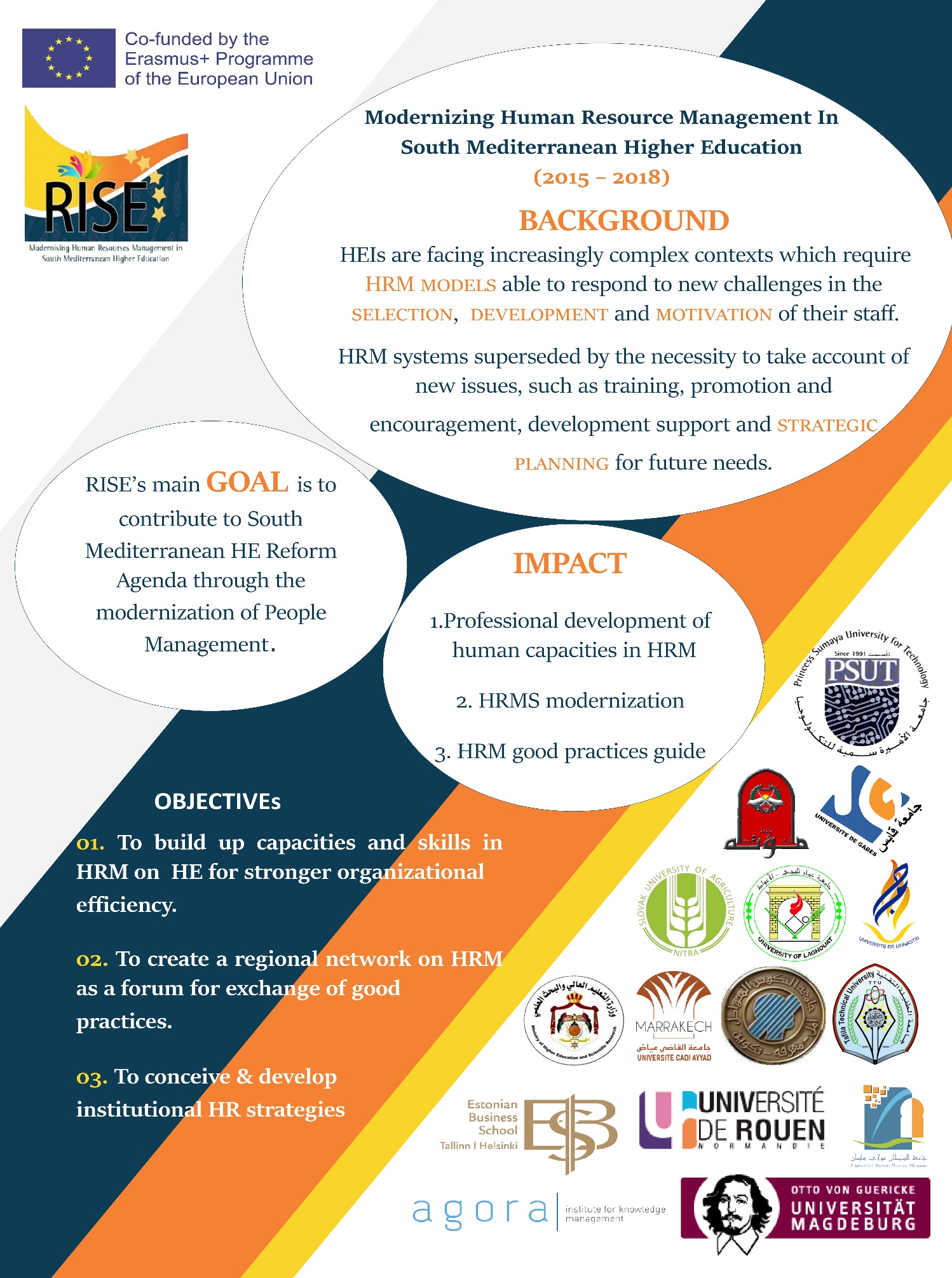 Day 1Wednesday 6th February 2019 for MOHE and public HEIsDay 2Thursday 7th February 2019 for private HEIs9:00 - 9:30Registration 9:30 - 10:00Opening Session:NEO speechMinistry representative’s speechIntroducing the expert: Silvia Nolla, Deputy Director of Organization and Human Resources at the University of Barcelona, 2014-2017Expert’s summary of TAM outline and desired learning outcomes (setting the scope of the event: objectives and challenges in general)Group photo10:00 - 11:30Session 1:  Recruitment in HEIsThe process map of the institution. What the institution does. The consistency of the table (Link what and who).A job profile: mission, functions and competencesDescription of the competencesQuestions and Answers11:30 – 12:00Coffee / tea break12:00 – 13:30Session 2:  Recruitment in HEIs: Working groupsWork in groups to select 3 competences for one specific job profileDescription for how to do an interview by competencesWork in groups to select the questions to ask in the interview.Conclusions 13:30 – 14:30Session 3:  Case Studies, this session will give an overview of strategic planning for HR departments: strategic plan dimensions, requirements, HRM tools & strategic HRM review. EU Expert introduce a case study on Organization of Human Sources at the University of Barcelona (the EU experience)Case Study from Jordan, Erasmus+ CBHE project “Modernizing human Resource management In South Mediterranean higher Education (Rise)” by Grant holder,         Prof. Walid Salameh, Princess Sumaya University For TechnologyDissemination of project results and impact:Professional development of human capacities in HRMHRMS modernizationHRM Good Practices Guide14:30 –  15:00Discussion and closing16:00 – 16:00Lunch